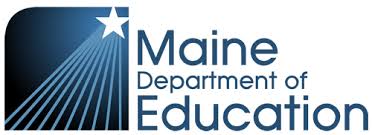 Maine Unified Special Education Regulations (MUSER IX.3.G.)INDIVIDUALIZED EDUCATION PROGRAM (IEP)SAU or CDS Site: Date IEP Sent to Parent: CHILD INFORMATION DISABILITY CONSIDERATIONS – INCLUDING SPECIAL FACTORS ACADEMIC AND FUNCTIONAL/DEVELOPMENTAL EVALUATIONS, STRENGTHS, AND NEEDS (MUSER IX.3.C.(1))Progress on goals will be reported     times per academic year, using the following codes (locally determined): Add the description below of progress codes for annual goal(s):MEASURABLE ANNUAL GOAL(S) (MUSER IX.3.A.(1)(b) & (c)) SUPPLEMENTARY AIDS, SERVICES, MODIFICATIONS, AND/OR SUPPORTS (MUSER IX.3.A.(1)(d) & (g)) SPECIAL EDUCATION AND RELATED SERVICES (MUSER IX.3.A.(1)(d) & IX.3.A.(1)(g))LEAST RESTRICTIVE ENVIRONMENTIF THE CHILD IS NOT IN 9TH GRADE AND/OR IS AT LEAST 16 YEARS OLD, DO NOT COMPLETE SECTION 9 AND SECTION 10.POST-SECONDARY TRANSITION PLANAGE OF MAJORITY (IDEA 300.320(c)) – Transfer of Rights at Age of MajorityChild’s Name:Child’s Name:Annual Date of IEP Meeting:Date of Birth:Date of Birth:Duration of the IEP:Age:Grade: Date of Next Annual IEP Meeting:School/Program:School/Program:Date of Re-Evaluation:Parent/Guardian Name:Parent/Guardian Name:Date(s) of Amended IEP:Child’s Address:Child’s Address:Case Manager: City, State, ZIP:City, State, ZIP:State Agency Client?  YES    NOState Agency Client?  YES    NO Autism Deaf-Blindness Deafness Developmental Delay (3-5) Developmental Delay (Kindergarten) Emotional Disturbance Hearing Impairment Intellectual Disability Visual Impairment (including Blindness) Other Health Impairment Orthopedic Impairment Speech/Language Impairment Specific Learning Disability Traumatic Brain Injury Multiple Disability(check all applicable concomitant disabilities)Concerns of the parents for enhancing the education of their child (MUSER IX.3.C.(1)(b)):Concerns of the parents for enhancing the education of their child (MUSER IX.3.C.(1)(b)):Does the child exhibit behavior that impedes the child’s learning or that of others requiring positive behavioral interventions and supports and other strategies to address the behavior? (MUSER IX.3.C.(2)(a)) YES    NODoes the child have limited English proficiency? (MUSER IX.3.C.(2)(b)) YES    NODoes the child have language needs, due to limited English proficiency, which need to be addressed in the IEP? YES    NOIf the child is blind or visually impaired, does the child require instruction in Braille and the use of Braille? (MUSER IX.3.C.(2)(c)) YES    NO    NA   Does the child have a print disability that requires accessible educational materials (AEM) to access the curriculum?  YES    NOIf yes, what type of accessible educational materials (AEM) does the child require? If yes, what type of accessible educational materials (AEM) does the child require? Does the child have communication needs?  (MUSER IX.3.C.(2)(d))  YES    NOIs the child deaf or hard of hearing?  YES    NODoes the child need assistive technology devices and services? (MUSER IX.3.C.(2)(e)) YES    NODoes the child have academic needs? YES    NODoes the child have functional/developmental needs? YES    NOPOST-SECONDARY TRANSITIONIs the child in 9th grade or above OR is the child 16 years old or older? YES    NOIf yes, Section 9 should be completed before completing the remainder of the IEP.Results of all initial evaluations or most recent evaluations of the child:Beyond the evaluative information in 4A, what are the academic, functional, and/or developmental strengths of the child?  Based on evaluative information in 4A, what are the child’s distinctly measurable and persistent gaps in academic performance, and how do they affect the child’s involvement and progress in the general education curriculum? Based on evaluative information in 4A, what are the child’s distinctly measurable and persistent gaps in functional performance, and how do they affect the child’s involvement and progress in the general education curriculum? If appropriate, what are the developmental needs of the child, and how do they affect the child’s involvement and progress in the general education curriculum? PROGRESS MONITORING OF ANNUAL IEP GOALS  1.2.3.4.5.6.ACADEMIC PERFORMANCE (FOR K-12 ONLY) refers to a child’s ability to perform age appropriate (comparable to same age/grade peers) tasks and demonstrate appropriate skills in reading, writing, listening, speaking, and mathematical problem solving in the school environment. ACADEMIC PERFORMANCE (FOR K-12 ONLY) refers to a child’s ability to perform age appropriate (comparable to same age/grade peers) tasks and demonstrate appropriate skills in reading, writing, listening, speaking, and mathematical problem solving in the school environment. Present Levels of Academic Performance (MUSER IX.3.A.(1)(a)(i) & (ii)): Present Levels of Academic Performance (MUSER IX.3.A.(1)(a)(i) & (ii)): Measurable Goal (MUSER IX.3.A.(1)(b) & (c)By , given ,  will  as measured by .  Objective(s) required?  Yes   NoBy , given ,  will  as measured by .  Progress:Present Levels of Academic Performance (MUSER IX.3.A.(1)(a)(i) & (ii)): Present Levels of Academic Performance (MUSER IX.3.A.(1)(a)(i) & (ii)): Measurable Goal (MUSER IX.3.A.(1)(b) & (c)By , given ,  will  as measured by .  Objective(s) required?  Yes   NoBy , given ,  will  as measured by .  Progress:FUNCTIONAL/DEVELOPMENTAL PERFORMANCE refers to how the child is managing daily activities in cognitive, communicative, motor, adaptive, social/emotional and sensory areas.  Developmental performance (ages 3-5) refers to how the child is performing developmentally (comparable to same age/grade peers) in physical, cognitive, communicative, social, emotional, and/or adaptive areas.FUNCTIONAL/DEVELOPMENTAL PERFORMANCE refers to how the child is managing daily activities in cognitive, communicative, motor, adaptive, social/emotional and sensory areas.  Developmental performance (ages 3-5) refers to how the child is performing developmentally (comparable to same age/grade peers) in physical, cognitive, communicative, social, emotional, and/or adaptive areas.Present Levels of Functional/Developmental Performance (MUSER IX.3.A.(1)(a)(i) & (ii): Present Levels of Functional/Developmental Performance (MUSER IX.3.A.(1)(a)(i) & (ii): Measurable Goal (MUSER IX.3.A.(1)(b) & (c)By , given ,  will  as measured by .  Objective(s) required?  Yes   NoBy , given ,  will  as measured by .  Progress:Present Levels of Functional/Developmental Performance (MUSER IX.3.A.(1)(a)(i) & (ii): Present Levels of Functional/Developmental Performance (MUSER IX.3.A.(1)(a)(i) & (ii): Measurable Goal (MUSER IX.3.A.(1)(b) & (c)By , given ,  will  as measured by .  Objective(s) required?  Yes   NoBy , given ,  will  as measured by .  Progress:In addition to ongoing classroom supports and services, supplemental aids, and modifications, include a statement of any individual appropriate accommodations that are necessary to measure the academic achievement and functional performance of the child on State and district-wide and classroom assessments (MUSER IX.3.A.(1)(f)(i)). In addition to ongoing classroom supports and services, supplemental aids, and modifications, include a statement of any individual appropriate accommodations that are necessary to measure the academic achievement and functional performance of the child on State and district-wide and classroom assessments (MUSER IX.3.A.(1)(f)(i)). In addition to ongoing classroom supports and services, supplemental aids, and modifications, include a statement of any individual appropriate accommodations that are necessary to measure the academic achievement and functional performance of the child on State and district-wide and classroom assessments (MUSER IX.3.A.(1)(f)(i)). In addition to ongoing classroom supports and services, supplemental aids, and modifications, include a statement of any individual appropriate accommodations that are necessary to measure the academic achievement and functional performance of the child on State and district-wide and classroom assessments (MUSER IX.3.A.(1)(f)(i)). In addition to ongoing classroom supports and services, supplemental aids, and modifications, include a statement of any individual appropriate accommodations that are necessary to measure the academic achievement and functional performance of the child on State and district-wide and classroom assessments (MUSER IX.3.A.(1)(f)(i)). Supplementary aids, modifications, accommodations, services, and/or supports for SAU personnelSupplementary aids, modifications, accommodations, services, and/or supports for SAU personnelLocationFrequencyDurationBeginning/End Date Classroom Instruction Classroom Assessment  District-wide Assessment  State Assessment Classroom Instruction Classroom Assessment  District-wide Assessment  State Assessment OtherB.  Alternate AssessmentsIf the IEP Team determines that the child shall take an alternate assessment on a particular State or district-wide assessment of child achievement, a statement of why the child cannot participate in the regular assessment and why the particular alternate assessment selected is appropriate for the child (MUSER IX.3.A.(1)(f)(ii)(I) & (II)). Yes, the child meets qualifications outlined in the Participation Decision Flowchart.If yes, include an explanation:  No, the child does not meet the qualification and will be participating in regular education state and district-wide assessments. Not applicable.B.  Alternate AssessmentsIf the IEP Team determines that the child shall take an alternate assessment on a particular State or district-wide assessment of child achievement, a statement of why the child cannot participate in the regular assessment and why the particular alternate assessment selected is appropriate for the child (MUSER IX.3.A.(1)(f)(ii)(I) & (II)). Yes, the child meets qualifications outlined in the Participation Decision Flowchart.If yes, include an explanation:  No, the child does not meet the qualification and will be participating in regular education state and district-wide assessments. Not applicable.B.  Alternate AssessmentsIf the IEP Team determines that the child shall take an alternate assessment on a particular State or district-wide assessment of child achievement, a statement of why the child cannot participate in the regular assessment and why the particular alternate assessment selected is appropriate for the child (MUSER IX.3.A.(1)(f)(ii)(I) & (II)). Yes, the child meets qualifications outlined in the Participation Decision Flowchart.If yes, include an explanation:  No, the child does not meet the qualification and will be participating in regular education state and district-wide assessments. Not applicable.B.  Alternate AssessmentsIf the IEP Team determines that the child shall take an alternate assessment on a particular State or district-wide assessment of child achievement, a statement of why the child cannot participate in the regular assessment and why the particular alternate assessment selected is appropriate for the child (MUSER IX.3.A.(1)(f)(ii)(I) & (II)). Yes, the child meets qualifications outlined in the Participation Decision Flowchart.If yes, include an explanation:  No, the child does not meet the qualification and will be participating in regular education state and district-wide assessments. Not applicable.B.  Alternate AssessmentsIf the IEP Team determines that the child shall take an alternate assessment on a particular State or district-wide assessment of child achievement, a statement of why the child cannot participate in the regular assessment and why the particular alternate assessment selected is appropriate for the child (MUSER IX.3.A.(1)(f)(ii)(I) & (II)). Yes, the child meets qualifications outlined in the Participation Decision Flowchart.If yes, include an explanation:  No, the child does not meet the qualification and will be participating in regular education state and district-wide assessments. Not applicable.Special Education ServicesPosition ResponsibleLocationFrequencyDurationBeginning and End DateSpecially Designed InstructionSpeech/Language ServicesConsultationTutorial InstructionExtended School YearRelated ServicesPosition ResponsibleLocationFrequencyDurationBeginning and End DateSpeech/Language ServicesOccupational TherapyPhysical TherapySocial Work ServicesNursing ServicesBehavioral Health Day TreatmentTransportationOtherFOR CHILDREN AGES 3-5 ONLY (CDS)FOR CHILDREN AGES 3-5 ONLY (CDS)FOR CHILDREN AGES 3-5 ONLY (CDS)FOR CHILDREN AGES 3-5 ONLY (CDS)What percentage of time is this child with non-disabled children?What percentage of time is this child with non-disabled children?What percentage of time is this child with non-disabled children?An explanation of the extent, if any, to which the child will not participate with non-disabled children in the regular class and in extracurricular and other non-academic activities (MUSER IX.3.A.(1)(e)): General Education SettingGeneral Education SettingSpecial Education SettingAn explanation of the extent, if any, to which the child will not participate with non-disabled children in the regular class and in extracurricular and other non-academic activities (MUSER IX.3.A.(1)(e)): More than or equal to 10 hoursLess than 10 hoursTotal # of hours:An explanation of the extent, if any, to which the child will not participate with non-disabled children in the regular class and in extracurricular and other non-academic activities (MUSER IX.3.A.(1)(e)): FOR K-12 ONLYFOR K-12 ONLYFOR K-12 ONLYFOR K-12 ONLYWhat percentage of time is this child with non-disabled children?%An explanation of the extent, if any, to which the child will not participate with non-disabled children in the regular class and in extracurricular and other non-academic activities (MUSER IX.3.A.(1)(e)): An explanation of the extent, if any, to which the child will not participate with non-disabled children in the regular class and in extracurricular and other non-academic activities (MUSER IX.3.A.(1)(e)): An explanation of the extent, if any, to which the child will not participate with non-disabled children in the regular class and in extracurricular and other non-academic activities (MUSER IX.3.A.(1)(e)): This section must be completed for each IEP, during, but not later than 9th grade or age 16, whichever comes first.  This section must be updated annually (MUSER IX.3(A)(1)(h)). IDEA 300.102(a)(3)(i)-(iii) – Limitation to FAPE – NOTE: Graduation with a regular diploma will permanently end entitlement to a free appropriate public education (FAPE) under the federal Individuals with Disabilities Education Act and Maine’s Unified Special Education Regulations.  Therefore, after graduation, this child will no longer be entitled to receive special education and related services. A. Projected Date of Graduation/Program Completion: A. Projected Date of Graduation/Program Completion: B. List of Transition Assessments Completed:B. List of Transition Assessments Completed:C. In the case of the child not attending the meeting, document efforts made (prior to the IEP meeting) to obtain the child’s post-secondary preferences and interests:C. In the case of the child not attending the meeting, document efforts made (prior to the IEP meeting) to obtain the child’s post-secondary preferences and interests:D. Measurable Post-Secondary Goals (MUSER IX.3.(A)(1)(h)(i) Goals must be based on current age-appropriate transition assessments.D. Measurable Post-Secondary Goals (MUSER IX.3.(A)(1)(h)(i) Goals must be based on current age-appropriate transition assessments.Education/Training GoalAfter graduation, child’s name, will education/training goal.Education/Training GoalAfter graduation, child’s name, will education/training goal.Employment GoalAfter graduation, child’s name, will employment goal.Employment GoalAfter graduation, child’s name, will employment goal.Independent Living Skill Goal (when appropriate)After graduation, child’s name, will independent living skill.Independent Living Skill Goal (when appropriate)After graduation, child’s name, will independent living skill.E. Planned Course of Study (MUSER IX.3.(A)(I)(h)(ii))The class schedule must be multi-year (through exit), specific, individualized, and directly linked to the post-secondary goals.  Course of Study must address all post-secondary goals that are identified for the child. E. Planned Course of Study (MUSER IX.3.(A)(I)(h)(ii))The class schedule must be multi-year (through exit), specific, individualized, and directly linked to the post-secondary goals.  Course of Study must address all post-secondary goals that are identified for the child. F. Transition Services and Activities (MUSER IX.3(A)(I)(h)(ii)Describe the activities provided by the adults in the school and in the community, that will enable and promote the child’s progress toward meeting annual and post-secondary goals.  Include special education, general education, related services, services from other agencies, and services provided by families, as appropriate for the child’s needs.  Transition services and activities should be specific and individualized. F. Transition Services and Activities (MUSER IX.3(A)(I)(h)(ii)Describe the activities provided by the adults in the school and in the community, that will enable and promote the child’s progress toward meeting annual and post-secondary goals.  Include special education, general education, related services, services from other agencies, and services provided by families, as appropriate for the child’s needs.  Transition services and activities should be specific and individualized. Education/Instruction and Related Services:Education/Instruction and Related Services:Career/Employment and Other Post-Secondary Adult Living Objectives:Career/Employment and Other Post-Secondary Adult Living Objectives:Community Experiences:Community Experiences:If Appropriate, Daily Living Skills and/or Functional Vocational Evaluation:If Appropriate, Daily Living Skills and/or Functional Vocational Evaluation:G. Agencies Responsible to Provide and/or Pay for Services (MUSER IX.3.E.(1)(2))What agency linkages, if any, have been made? Written parental consent must be obtained prior to the IEP meeting invitation of any agency or organization that is likely to be responsible for providing or paying for transition services.G. Agencies Responsible to Provide and/or Pay for Services (MUSER IX.3.E.(1)(2))What agency linkages, if any, have been made? Written parental consent must be obtained prior to the IEP meeting invitation of any agency or organization that is likely to be responsible for providing or paying for transition services.If the child will turn 17 during the duration of this IEP, the child and parent(s) have been informed of rights at the age of majority (age 18).    YES          Date Informed:                 N/A